ILMO. SR. PRESIDENTE DE LA EXCMA. DIPUTACIÓN PROVINCIAL DE ALICANTEExcma. Diputación Provincial de Alicante – Área de DeportesC/ Tucumán 8, 03005 ALICANTE. Tfno. 965 98 89 07 e-mail: deportes@diputacionalicante.esILMO. SR. PRESIDENTE DE LA EXCMA. DIPUTACIÓN PROVINCIAL DE ALICANTEExcma. Diputación Provincial de Alicante – Área de DeportesC/ Tucumán 8, 03005 ALICANTE. Tfno. 965 98 89 07 e-mail: deportes@diputacionalicante.esÁrea de Deportes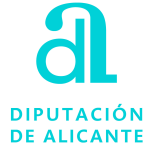 ANEXO ISOLICITUDPREMIOS DEPORTIVOS PROVINCIALES 2017ADATOS DEL/DE LA SOLICITANTEDATOS DEL/DE LA SOLICITANTEDATOS DEL/DE LA SOLICITANTEDATOS DEL/DE LA SOLICITANTEDATOS DEL/DE LA SOLICITANTEApellidos y Nombre o Razón SocialApellidos y Nombre o Razón SocialApellidos y Nombre o Razón SocialApellidos y Nombre o Razón SocialApellidos y Nombre o Razón SocialNIF/CIFDomicilio (calle, plaza y número)Domicilio (calle, plaza y número)Domicilio (calle, plaza y número)Domicilio (calle, plaza y número)Domicilio (calle, plaza y número)C. PostalLocalidadLocalidadProvinciaTeléfonoCorreo electrónicoCorreo electrónicoNombre y cargo del representanteNombre y cargo del representanteNombre y cargo del representanteTeléfonoReg. Consellería (Sólo para Clubes)Reg. Consellería (Sólo para Clubes)BEXPONEQue de acuerdo con las Bases de la convocatoria, posee los requisitos que se solicitan y declara no haber alterado la verdad ni ocultado información referente a los datos que constan en la presente solicitud.Que de acuerdo con las Bases de la convocatoria, posee los requisitos que se solicitan y declara no haber alterado la verdad ni ocultado información referente a los datos que constan en la presente solicitud.CTIPO DE PREMIO AL QUE OPTANTIPO DE PREMIO AL QUE OPTANTIPO DE PREMIO AL QUE OPTAN deportista masculino  deportista masculino  deportista femenina club deportivo deportista discapacitado/a deportista discapacitado/a deportista promesa técnico/a deportivo/aDDDOCUMENTACIÓN QUE SE APORTA (indicar con X únicamente la que se adjunta a la presente solicitud) DOCUMENTACIÓN QUE SE APORTA (indicar con X únicamente la que se adjunta a la presente solicitud) DOCUMENTACIÓN QUE SE APORTA (indicar con X únicamente la que se adjunta a la presente solicitud) Fotocopia del DNI /CIF/ Libro de FamiliaFotocopia del DNI /CIF/ Libro de FamiliaCertificado historial deportivo (Anexo II)Certificado de empadronamientoCertificado de empadronamientoCurrículum deportivo (Anexo II)ESOLICITA Que sean tenidos en cuenta los datos que se aportan en la presente solicitud y en el documento Anexo II (currículum deportivo e historial deportivo) para poder optar al premio indicado, en la convocatoria de los Premios Deportivos Provinciales de la Excma. Diputación Provincial de Alicante, para la anualidad 2017.      , a       de       de 2018Fdo.      En cumplimiento de la Ley Orgánica 15/1999, de 13 de diciembre, de Protección de Datos de Carácter Personal, los datos personales facilitados serán incorporados y tratados en un fichero titularidad de la Diputación Provincial de Alicante con la exclusiva finalidad de gestionar y controlar las ayudas y subvenciones concedidas. Así mismo, le informamos de que en el caso de facilitar datos de terceras personas deberá solicitar su consentimiento para comunicar sus datos de carácter personal a la Diputación, e informarles de los extremos recogidos en la presente solicitud, por lo que se refiere al tratamiento de sus datos de carácter personal. En el caso de que resulte/n beneficiario/a/os/as de la subvención, los datos facilitados a la Diputación Provincial de Alicante, podrán ser comunicados a entidades bancarias para el abono de la misma, a los Organismos encargados de cofinanciar y/o fiscalizar las subvenciones, o a administraciones públicas que por obligación legal deban conocerlos. Salvo que expresamente se manifieste lo contrario, los datos solicitados en el presente formulario son de cumplimentación obligatoria, en este sentido, en caso de que no cumplimente alguno podrá dar lugar a que le sean requeridos por la Diputación. Puede ejercitar los derechos de acceso, rectificación, cancelación y oposición mediante comunicación escrita dirigida al Registro de la Diputación Provincial de Alicante, con domicilio en la calle Tucumán nº 8; 03005 Alicante, indicando claramente en el sobre la referencia “Tutela de Derechos LOPD” y adjuntando fotocopia de documento acreditativo de identidad.Que sean tenidos en cuenta los datos que se aportan en la presente solicitud y en el documento Anexo II (currículum deportivo e historial deportivo) para poder optar al premio indicado, en la convocatoria de los Premios Deportivos Provinciales de la Excma. Diputación Provincial de Alicante, para la anualidad 2017.      , a       de       de 2018Fdo.      En cumplimiento de la Ley Orgánica 15/1999, de 13 de diciembre, de Protección de Datos de Carácter Personal, los datos personales facilitados serán incorporados y tratados en un fichero titularidad de la Diputación Provincial de Alicante con la exclusiva finalidad de gestionar y controlar las ayudas y subvenciones concedidas. Así mismo, le informamos de que en el caso de facilitar datos de terceras personas deberá solicitar su consentimiento para comunicar sus datos de carácter personal a la Diputación, e informarles de los extremos recogidos en la presente solicitud, por lo que se refiere al tratamiento de sus datos de carácter personal. En el caso de que resulte/n beneficiario/a/os/as de la subvención, los datos facilitados a la Diputación Provincial de Alicante, podrán ser comunicados a entidades bancarias para el abono de la misma, a los Organismos encargados de cofinanciar y/o fiscalizar las subvenciones, o a administraciones públicas que por obligación legal deban conocerlos. Salvo que expresamente se manifieste lo contrario, los datos solicitados en el presente formulario son de cumplimentación obligatoria, en este sentido, en caso de que no cumplimente alguno podrá dar lugar a que le sean requeridos por la Diputación. Puede ejercitar los derechos de acceso, rectificación, cancelación y oposición mediante comunicación escrita dirigida al Registro de la Diputación Provincial de Alicante, con domicilio en la calle Tucumán nº 8; 03005 Alicante, indicando claramente en el sobre la referencia “Tutela de Derechos LOPD” y adjuntando fotocopia de documento acreditativo de identidad.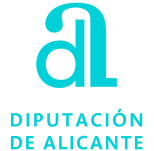 Área de DeportesANEXO IIPREMIOS DEPORTIVOS PROVINCIALES 2017(CURRICULUM DEPORTIVO E HISTORIAL DEPORTIVO CERTIFICADO)ACURRICULUM DEPORTIVOEn      , a       de       de 2018Fdo.      En      , a       de       de 2018Fdo.      BHISTORIAL DEPORTIVO 2017HISTORIAL DEPORTIVO 2017HISTORIAL DEPORTIVO 2017HISTORIAL DEPORTIVO 2017HISTORIAL DEPORTIVO 2017COMPETICIÓN: CAMPEONATO MUNDIALCOMPETICIÓN: CAMPEONATO MUNDIALSEDEFECHACATEGORÍACLASIFICACIÓNCOMPETICIÓN: CAMPEONATO EUROPEOCOMPETICIÓN: CAMPEONATO EUROPEOSEDEFECHACATEGORÍACLASIFICACIÓNCOMPETICIÓN: CAMPEONATO DE ESPAÑACOMPETICIÓN: CAMPEONATO DE ESPAÑASEDEFECHACATEGORÍACLASIFICACIÓNCOMPETICIÓN: TORNEOS INTERNACIONALESCOMPETICIÓN: TORNEOS INTERNACIONALESSEDEFECHACATEGORÍACLASIFICACIÓNCOMPETICIÓN: TORNEOS NACIONALESCOMPETICIÓN: TORNEOS NACIONALESSEDEFECHACATEGORÍACLASIFICACIÓNCOMPETICIÓN: CAMPEONATO AUTONÓMICOCOMPETICIÓN: CAMPEONATO AUTONÓMICOSEDEFECHACATEGORÍACLASIFICACIÓNCCERTIFICADOCERTIFICADONombre del/de la deportista o Club deportivo:Nombre del/de la deportista o Club deportivo:Federación autonómica:Certifico: Que el/la deportista o Club tiene licencia de esta federación, y que los datos reflejados en el apartado B (Historial deportivo 2017) son ciertos.En      ,       de       de 2018El/la Presidente/a de la Federación AutonómicaFirma y Sello:      Certifico: Que el/la deportista o Club tiene licencia de esta federación, y que los datos reflejados en el apartado B (Historial deportivo 2017) son ciertos.En      ,       de       de 2018El/la Presidente/a de la Federación AutonómicaFirma y Sello:      Certifico: Que el/la deportista o Club tiene licencia de esta federación, y que los datos reflejados en el apartado B (Historial deportivo 2017) son ciertos.En      ,       de       de 2018El/la Presidente/a de la Federación AutonómicaFirma y Sello:      